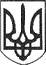 РЕШЕТИЛІВСЬКА МІСЬКА РАДАПОЛТАВСЬКОЇ ОБЛАСТІ(п’ятнадцята сесія восьмого скликання)РІШЕННЯ30 листопада 2021 року                                                                       № 787-15-VIIІПро надання дозволу на виготовлення технічної документації із землеустрою щодо встановлення (відновлення) меж земельної ділянки в натурі (на місцевості) на території Решетилівської міської радиКеруючись Земельним кодексом України, законами України ,,Про місцеве самоврядування в Україні”, „Про землеустрій”, ,,Про державний земельний кадастр”, Решетилівська міська рада ВИРІШИЛА:	1. Надати дозвіл Решетилівській міській раді на виготовлення технічної документації із землеустрою щодо встановлення (відновлення) меж земельної ділянки в натурі (на місцевості) сільськогосподарського призначення з кадастровим номером 5324255100:00:003:0223 площею 19,1329 га, у зв’язку зі зміною та уточненням меж земельної ділянки, яка розташована за адресою:Полтавська область, Полтавський район, за межами м. Решетилівка.	2. Замовником робіт з виготовлення технічної документації із землеустрою щодо встановлення (відновлення) меж земельної ділянки в натурі (на місцевості) визначити виконавчий комітет Решетилівської міської ради.